БЛАНК ЗАКАЗА (МЕТАЛЛИЧЕСКИЕ СИТА,)                ЗАКАЗЧИК_________________________________________________________________________________________________________________________________________________________________
Марка, модель грохота: Указать необходимые размеры (возможны любые, шаг 1мм):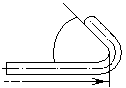 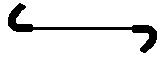 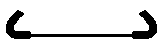 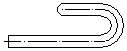 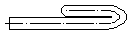 ПОСТАВЩИКООО «Малиновский РМЗ», 301132,Тульская обл., Ленинский р-н,д. Малиновка, стр.16 комн.89, эт.2Тел. 8-961-261-79-36   e-mail:  info@rmz-m.ruТип№L, мм *B, ммb, ммЯчея, ммПрут, ммКол-во, шт.